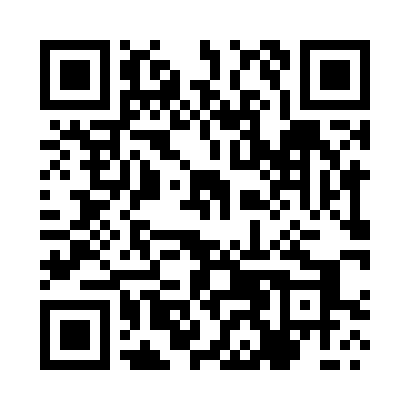 Prayer times for Podgorzyn, PolandMon 1 Apr 2024 - Tue 30 Apr 2024High Latitude Method: Angle Based RulePrayer Calculation Method: Muslim World LeagueAsar Calculation Method: HanafiPrayer times provided by https://www.salahtimes.comDateDayFajrSunriseDhuhrAsrMaghribIsha1Mon4:196:2212:535:197:249:202Tue4:166:2012:525:207:269:223Wed4:136:1712:525:227:289:254Thu4:106:1512:525:237:309:275Fri4:076:1312:525:247:319:296Sat4:046:1012:515:267:339:327Sun4:016:0812:515:277:359:348Mon3:576:0612:515:287:379:379Tue3:546:0312:505:297:389:3910Wed3:516:0112:505:317:409:4211Thu3:485:5912:505:327:429:4512Fri3:455:5712:505:337:449:4713Sat3:415:5412:495:347:469:5014Sun3:385:5212:495:357:479:5315Mon3:355:5012:495:377:499:5516Tue3:315:4812:495:387:519:5817Wed3:285:4512:485:397:5310:0118Thu3:245:4312:485:407:5410:0419Fri3:215:4112:485:417:5610:0720Sat3:175:3912:485:427:5810:1021Sun3:145:3612:485:448:0010:1322Mon3:105:3412:475:458:0110:1623Tue3:075:3212:475:468:0310:1924Wed3:035:3012:475:478:0510:2225Thu2:595:2812:475:488:0710:2526Fri2:555:2612:475:498:0810:2827Sat2:515:2412:475:508:1010:3228Sun2:475:2212:465:518:1210:3529Mon2:435:2012:465:538:1410:3830Tue2:395:1812:465:548:1510:42